UMW / IZ / PN - 132 / 19	              		                          Wrocław, 26. 11. 2019 r.NAZWA ZAMÓWIENIAProwadzenie indywidualnych zajęć nauki języka angielskiego dla 2 (dwóch) nauczycieli  akademickich Uniwersytetu Medycznego we Wrocławiu z zakresu słownictwa medycznego i akademickiego.Odpowiedź na pytanie, Informacja o korekcie Siwz orazo zmianie terminu składania i otwarcia ofert Odpowiedź na pytanie.Zamawiający niniejszym odpowiada na pytanie dotyczące Siwz, zadane przez Wykonawcę: W kontekście zapisów pkt. 2 ppkt 2)-3) Szczegółowego opisu przedmiotu zamówienia (Zał. 2) oraz terminu realizacji usługi (pkt IV SIWZ), proszę o wyjaśnienie, czy szacunkowa liczba godzin podana w tabeli Formularza ofertowego (Zał. 1) odnosi się do całego zamówienia (szkolenia dla 2 uczestników) czy też dotyczy liczby godzin przypadającej na 1. uczestnika (tzn. czy oferowaną przez wykonawcę cenę jednostkową, za 1 godzinę zegarową, należy przemnożyć w ww. tabeli przez liczbę 52 godzin czy też przez 104 godziny)?? Odpowiedź:Zamawiający koryguje w Siwz zapis szacunkowej liczby godzin zegarowych, podanej we wzorze Formularza ofertowego (zał. nr 1 do Siwz) oraz w § 4 ust. 2 Wzoru umowy (zał. nr 8 do Siwz), na ilość prawidłową, tj. 104 godziny zegarowe.Informacja o korekcie Siwz oraz o zmianie terminu składania i otwarcia ofert. Zamawiający zawiadamia o zamieszczeniu na stronie internetowej Zamawiającego skorygowanej treści Siwz. Zmiany w treści tego Załącznika zaznaczono kolorem niebieskim. Należy z niego korzystać w obecnie zamieszczanej wersji.W związku z ww. zmianą treści Siwz, Zamawiający przesuwa termin składania i otwarcia ofert na dzień 03. 12. 2019 r. Zmieniony termin składania ofert - 03. 12. 2019 r. do godz. 09:00.Zmieniony termin otwarcia ofert - 03. 12. 2019 r. o godz. 10:00.Z upoważnienia Rektora UMWZastępca Kanclerza ds. Zarządzania Administracją Dr med. Maciej Maria Kowalski 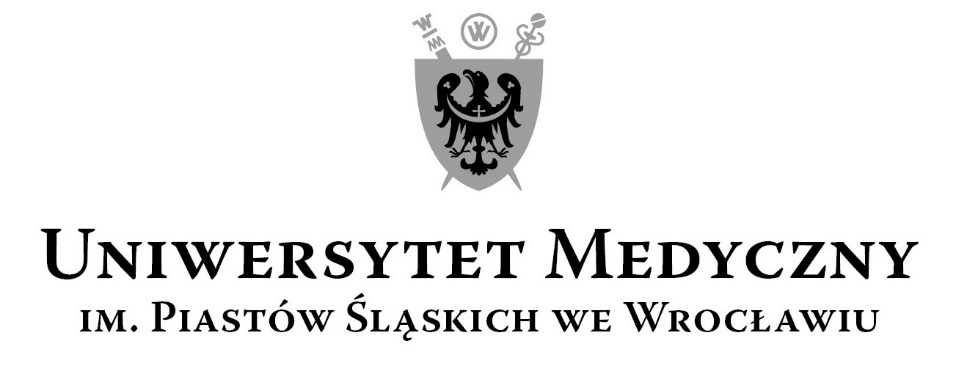 50-367 Wrocław, Wybrzeże L. Pasteura 1Zespół ds. Zamówień Publicznych UMWul. Marcinkowskiego 2-6, 50-368 Wrocławfaks 71 / 784-00-45e-mail: tomasz.kiliszek@umed.wroc.pl 50-367 Wrocław, Wybrzeże L. Pasteura 1Zespół ds. Zamówień Publicznych UMWul. Marcinkowskiego 2-6, 50-368 Wrocławfaks 71 / 784-00-45e-mail: tomasz.kiliszek@umed.wroc.pl 